САВРАНСЬКА СЕЛИЩНА РАДА ОДЕСЬКОЇ ОБЛАСТІРОЗПОРЯДЖЕННЯ14 липня  2021 року                                                                    №  90 /А-2021Про скликання десятоїсесії Савранської селищноїради восьмого скликання	Відповідно до пунктів 8, 20 частини четвертої статті 42, частини четвертої статті 46 Закону України «Про місцеве самоврядування в Україні»: 1. Скликати десяту сесію Савранської селищної ради восьмого скликання      29 липня 2021 року о 10.00 годині в малому залі адмінбудинку (вул.Соборна,9, смт Саврань).2. Винести на розгляд сесії такі питання:2.1.  Про виконання селищного бюджету за І півріччя 2021 року2.2. Про внесення змін і доповнень до рішення селищної ради від.24.12.2020 року № 31-VIII «Про селищний бюджет».2.3.   Про  внесення  змін  до рішень Савранської селищної  ради  від 28.01.2021року  № 81-VIIІ, від   08.04.2021 року № 309-УІІІ2.4.    Про затвердження передавального акту,  складеного комісією зприпинення Центру  соціальних служб Савранської селищної ради Одеської області  в результаті реорганізації шляхом приєднання доТериторіального центру соціального обслуговування (надання соціальних послуг) Савранської селищної ради Одеської області   Про створення та використання місцевого матеріального резерву Савранської селищної ради Одеської області для запобігання і ліквідації наслідків надзвичайних ситуаційПро затвердження акту приймання-передачі основних засобівПро передачу біо-туалетів в оперативне управління Комунального закладу «Центр культури і дозвілля» Савранської селищної ради Одеської області.Про затвердження Переліків першого та другого типів об’єктів оренди комунальної власностіПро передачу в оренду об’єктів нерухомого майна комунальної власності шляхом проведення аукціону та включення об’єктів до переліку Першого типуПро затвердження проєкту містобудівної документації «Детальний план території (1,2900 га, кадастровий номер 5124380900:02:001:0062 «для розміщення та експлуатації об’єктів дорожнього сервісу» (код КВЦПЗ 12,11)) для розміщення автозаправного комплексу - автозаправної станції (включаючи електричну зарядну станцію) з об’єктами сервісного обслуговування водіїв, пасажирів (роздрібна торгівля продуктами харчування, розміщення закладу ресторанного господарства), автотранспорту (роздрібна торгівля запасними частинами, мастильними речовинами)»Про підсумки роботи Савранського ВУЖКГ за 2020 рік та              перше півріччя 2021 рокуПро  затвердження скоригованих тарифів  на послуги з централізованого водопостачання та норм споживання питної води для споживачів, які не мають засобів  обліку.Про організаційні заходи щодо підготовки документів (лотів) до продажу на земельних торгах права оренди на земельні ділянки комунальної власності сільськогосподарського призначення.Земельні питання (266)3. Засідання постійних комісій селищної ради провести (за погодженням з головами) з 22 по 27 липня 2021 року.4. Запросити на пленарне засідання 10 сесії селищної ради VIII скликання депутатів селищної та районної рад, керівників територіальних підрозділів органів виконавчої влади,  керівників комунальних закладів, апарат селищної ради, заявників (при потребі) та поінформувати про дату та час проведення сесії Одеську обласну раду, Подільську районну державну адміністрації та Подільську районну раду.Селищний голова                                            Сергій  Дужій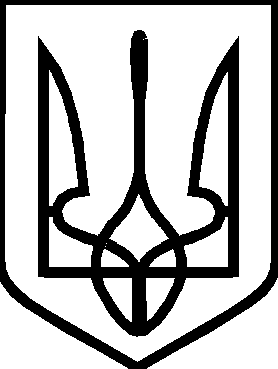 